Directions:Open the workbook helper fileDraw 4 circles with a diameter of 2.0 spaced so their center points would form a square if connected.Draw tangent lines connecting the outside of each circleDraw tangent lines connecting the inside of each circleDraw 5 perpendicular lines from the top of the center rectangle Add this to the bottom right corner of your drawing using text: Your name, Lesson 4 QuizSave your quiz in your AutoCAD lesson 4 folder as: AutoCAD.Lesson.4.Quiz.LastnamePrint your quiz using the Xerox Workcentre and turn in at front of class in your folder.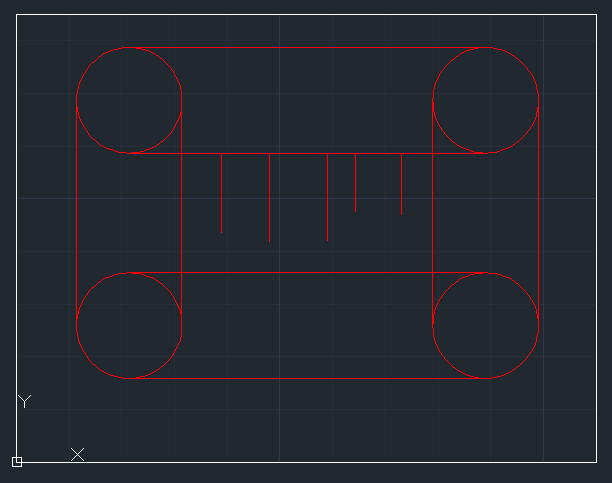 